平成29年8月浮羽薬剤師会研修会【日時】　平成29年8月21日（月）19時30分～【場所】　うきは市総合福祉センター　2F　　　　　うきは市吉井町347-1　0943-76-3977【演題】　「（仮）高血圧診療のこつ」【演者】　久留米大学病院　総合健診センター　教授　松岡　秀洋　先生※今回の研修会は通常の会場と異なり、うきは市総合福祉センターでの開催となっておりますのでご注意ください。共催　浮羽薬剤師会　第一三共株式会社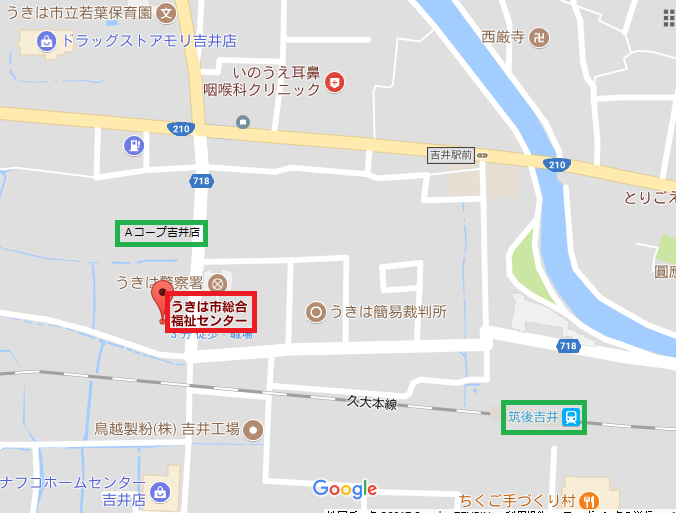 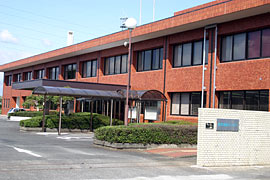 うきは市総合福祉センター浮羽医師会館南側にあります